HVR Magnetics Co., Ltd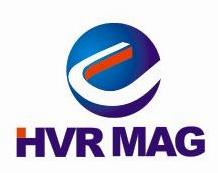 Address: Liyu industrial park, Tianyuan disctrict, zhuzhou city, , 421007, .               TEL：+86(0)731 28679879    Email :  moly@hvr-magnet.com       Magnetic Quick Mold Clamping System QuestionnaireDear Customer ,Thank you for choosing HVR ,please kindly confirm the following information to us ,thank you !Contact addressCompany Name :Country :          Contact Person :Telephone :E-mail :Injection molding machineBrand and model :  Clamping force of the machine (tons) :Max ejector force (kg) :Max force of the nozzle applied when the mould is open (kg) :Power supply voltage :  V1 :  AC 220V                                             V2 : AC380V                      V3 : AC  415V                                              Other    MACHINE PLATENSPlease attach drawings of the machine platens (fixed and moving side) and be sure that the detail of the location ring is correct. Also please circle in the drawing the ejector holes that are absolutely necessary except the central one.MOULDSSmallest size L (mm):  W (mm):Height （mm） :Weight (kg ) :Biggest size  :                                  When rectangular shape L (mm) :W(mm) :Height (mm) :Weight (kg) :Mould location  :           Center                                     Off-center Contact surface :           Full                                         Some activitiesInsulation plates :          Yes                                          NoMould temperature °C (outer face against the platen)120℃                                         150℃                                   180℃